								Al Dirigente Scolastico dell’I.C. Vivaldi-MurialdoAllegato A DOMANDA DI PARTECIPAZIONE ALL’AVVISO per la selezione e il reclutamento di tutor esperti per la costituzione del gruppo di lavoro per l'orientamento e il tutoraggio per le STEM e il multilinguismo intervento "A" e per il gruppo di lavoro per il multilinguismo intervento "B" - progetto nell’ambito della linea di investimento3.1: Nuove competenze e nuovi linguaggi Azioni di potenziamento delle competenze STEM e multilinguistiche. Codice Progetto M4C1I3.1-2023-1143-P-31160 Titolo:  STEM AND LANGUAGES FOR EVERYONE CUP: G14D23004570006 	(allegare copia documento d’identità in corso di validità)  Il/la sottoscritto/a _________________________________________________________________ nato/a a _________________________________________ il ______________________________ residente a ________________________________ Provincia di ___________________ Via/Piazza _________________________________________________________ n. _________ Codice Fiscale ____________________________________, in qualità di _________________________________  consapevole che la falsità in atti e le dichiarazioni mendaci sono punite ai sensi del codice penale e delle leggi speciali in materia e che, laddove dovesse emergere la non veridicità di quanto qui dichiarato, si avrà la decadenza dai benefici eventualmente ottenuti ai sensi dell’art. 75 del d.P.R. n. 445 del 28 dicembre 2000 e l’applicazione di ogni altra sanzione prevista dalla legge, nella predetta qualità, ai sensi e per gli effetti di cui agli artt. 46 e 47 del d.P.R. n. 445 del 28 dicembre 2000, CHIEDEdi essere ammesso/a a partecipare alla procedura per la selezione e il reclutamento di tutor esperti relativa a (barrare il gruppo di lavoro e/o i gruppi di lavoro per i quali si presenta la propria candidatura):  Referente gruppo di lavoro per l'orientamento e il tutoraggio per le STEM e il multilinguismo intervento "A" e “B”; 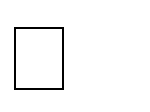  gruppo di lavoro per l'orientamento e il tutoraggio per le STEM  intervento "A";  gruppo di lavoro per il multilinguismo intervento "A";  gruppo di lavoro per il multilinguismo intervento "B" nell’ambito del progetto linea di investimento3.1: Nuove competenze e nuovi linguaggi Azioni di potenziamento delle competenze STEM e multilinguistiche Codice Progetto M4C1I3.1-2023-1143-P-31160 Titolo:  STEM AND LANGUAGES FOR EVERYONE CUP: G14D23004570006                                                                     A tal fine, dichiara, sotto la propria responsabilità: che i recapiti presso i quali si intendono ricevere le comunicazioni sono i seguenti: residenza: _____________________________________________________________ indirizzo posta elettronica ordinaria: ________________________________________ eventuale indirizzo posta elettronica certificata (PEC): ____________________________numero di telefono: _____________________________________________________, autorizzando espressamente l’Istituzione scolastica all’utilizzo dei suddetti mezzi per effettuare le comunicazioni; di essere informato/a che l’Istituzione scolastica non sarà responsabile per il caso di dispersione di comunicazioni dipendente da mancata o inesatta indicazione dei recapiti di cui al comma 1, oppure da mancata o tardiva comunicazione del cambiamento degli stessi; di aver preso visione dell’Avviso e di accettare tutte le condizioni ivi contenute; di aver preso visione dell’informativa relativa alla privacy presente nell’avviso; di prestare il proprio consenso, ai fini dell’espletamento della procedura in oggetto e del successivo conferimento dell’incarico, al trattamento dei propri dati personali ai sensi dell’art. 13 del Regolamento (UE) 2016/679 e del d.lgs. 30 giugno 2003, n. 196. Ai fini della partecipazione alla procedura in oggetto, il/la sottoscritto/a  DICHIARA ALTRESÌ di possedere i requisiti di ammissione alla selezione in oggetto di cui all’Avviso e, nello specifico, di:  avere la cittadinanza italiana o di uno degli Stati membri dell’Unione europea;  avere il godimento dei diritti civili e politici;  non essere stato escluso/a dall’elettorato politico attivo; possedere l’idoneità fisica allo svolgimento delle funzioni cui la presente procedura di selezione si riferisce; non aver riportato condanne penali e di non essere destinatario/a di provvedimenti che riguardano l’applicazione di misure di prevenzione, di decisioni civili e di provvedimenti amministrativi iscritti nel casellario giudiziale;  non 	essere 	sottoposto/a 	a 	procedimenti 	penali 	[o 	se 	sì 	a 	quali ______________________________________________________________________________];  non essere stato/a destituito/a o dispensato/a dall’impiego presso una Pubblica Amministrazione; non essere stato/a dichiarato/a decaduto/a o licenziato/a da un impiego statale; Si allega alla presente curriculum vitae sottoscritto contenente una autodichiarazione di veridicità dei dati e delle informazioni contenute, ai sensi degli artt. 46 e 47 del D.P.R. 445/2000, nonché fotocopia del documento di identità in corso di validità. 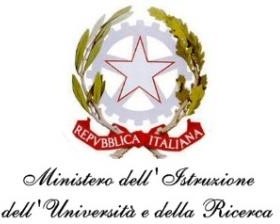 Istituto Comprensivo“Vivaldi-Murialdo”Indirizzo: via Casteldelfino, 24 – 10147 TorinoTelefono: 01101159710E-mail: toic879004@istruzione.it – PEC: toic879004@pec.istruzione.itSito web: www.vivaldi-murialdo.it - Codice meccanografico: TOIC879004Codice Fiscale: 97718980010 – Codice iPA: istsc_toic879004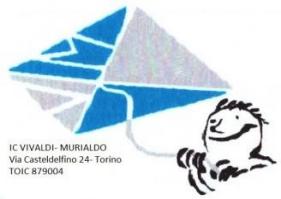 Luogo e data Firma del Partecipante _______________, ______________ ____________________________ 